IPRA NATIONALS DRIVER PROFILE       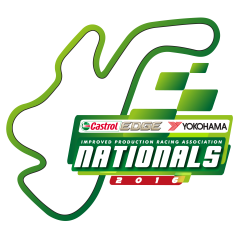 PERSONALName:Age:Occupation:PERSONAL LINKS (only put the methods that you would like to be contacted via)The following links can be for your personal accounts/page(s) and/or race team. Do not place sponsors information in these fields (see below). To copy a social link, go to your social page and <copy> the URL then <paste> below.TECHNICALClass (i.e.: 3ja Over 3000cc):Car #:Make & Model:Engine:Gearbox:Diff:Brakes:SPONSORSA maximum of 5 sponsors will be posted. If more than 5 are submitted, only the first 5 will be published. All sponsors listed here must appear on your vehicle. Please provide one contact link for each sponsor (website, email or phone #).PIT CREW / HELPERSA maximum of 5 people will be posted. If more than 5 are submitted, only the first 5 will be published.1.2.3.4.5.FIRST RACEDYear:ACHIEVEMENTSWhen listing achievements please include the year that they were achieved.QUOTEPlease supply a brief description of why you like racing in Improved Production.* Please send all completed driver profiles to david.cocks@ipravic.com.au. Also include a headshot of yourself and 3 high res images of your vehicle. DO NOT place images in this document. Attach images separately to your email.Any drivers not displaying appropriate Improved Production Racing Assoc. of Victoria Sponsors stickers during an Improved Production Racing Assoc. of Victoria event will have their profile removed without warning.Only current, competitive Improved Production Racing Assoc. of Victoria Members will have their profiles displayed. Social Improved Production Racing Assoc. of Victoria Members profiles will not be displayed.When attaching images in your email, please try to ensure that you have the relevant permission from the photographer or that you own the submitted image.LINKDETAILSPhoneEmailFacebookTwitterLinkedInSPONSORCONTACT INFORMATION1. 2.3.4.5.